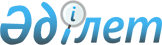 Об утверждении Перечня категорий граждан, пользующихся физкультурно-оздоровительными услугами бесплатноПостановление акимата Алтынсаринского района Костанайской области от 4 августа 2015 года № 153. Зарегистрировано Департаментом юстиции Костанайской области 27 августа 2015 года № 5843

      В соответствии со статьей 48 Закона Республики Казахстан от 3 июля 2014 года "О физической культуре и спорте" акимат Алтынсаринского района ПОСТАНОВЛЯЕТ:



      1. Утвердить прилагаемый Перечень категорий граждан, пользующихся физкультурно-оздоровительными услугами бесплатно согласно приложению к настоящему постановлению.



      2. Контроль за исполнением настоящего постановления возложить на заместителя акима Алтынсаринского района Баймагамбетова Е.К.



      3. Настоящее постановление вводится в действие по истечении десяти календарных дней после дня его первого официального опубликования.

  

Перечень категорий граждан, пользующихся физкультурно-оздоровительными услугами бесплатно 

      * Примечание: Данный перечень распространяется на государственные физкультурно-оздоровительные и спортивные сооружения.

 
					© 2012. РГП на ПХВ «Институт законодательства и правовой информации Республики Казахстан» Министерства юстиции Республики Казахстан
				

      Аким районаБ. Ахметов

Утвержден 

постановлением акимата

от 4 августа 2015 года

№ 153

№ п/п

 Категории граждан 

 Размеры льгот

 

1.

 Дети до 7 лет

 Бесплатно 

 

2.

 Дети-школьники из многодетных семей

 Бесплатно 

 

3.

 Дети-школьники из детских домов

 Бесплатно 

 

4.

 Спортсмены ветераны

 Бесплатно 

 

5.

 Школьники 

 Бесплатно

 

6.

 Студенты 

 Бесплатно

 

7.

 Пенсионеры 

 Бесплатно

 